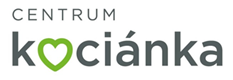 SMLOUVA O DÍLOuzavřená podle § 2586 a násl. zákona č. 89/2012 Sb., občanský zákoník,  níže uvedeného dne, měsíce a roku mezi smluvními stranami, kterými jsouObjednatel :			             CENTRUM KOCIÁNKA, státní příspěvková organizace
Sídlo:                       			Brno, Kociánka 93/2, PSČ 647 12
IČ:                            			00093378	DIČ                                                                  CZ00093378
Statutární zástupce:			XXXXXXXXX – ředitel Centra KociánkaBankovní spojení:			ČNB BrnoČíslo účtu:				 197 136 621/ 0710  Osoba oprávněná k jednání ve věcech smluvních:			XXXXXXXXX – ředitel Centra KociánkaOsoba oprávněná k jednání ve věcech technických:                                                           XXXXXXXXXXXX – vedoucí provozního úseku                                                           XXXXXXXXXXXX- vedoucí pracoviště Březejc			                                      (dále jen objednatel)Zhotovitel : 	                         BUILDINGcentrum - HSV, s.r.o.	Sídlo:		             Velké Meziříčí, Karlov 169/88, PSČ 594 01IČ:	                                                           25317873				DIČ:			                             CZ 25317873Statutární zástupce:		             XXXXXXXXXX a XXXXXXXXX, jednateléBankovní spojení:		             KB, a.s.Číslo účtu:		                          5288720287/0100Osoby oprávněné k jednání: ve věcech:smluvních:                                               XXXXXXXXXX a XXXXXXXXX, jednatelétechnických:                                            XXXXXXXXXX(dále jen zhotovitel)I.  PŘEDMĚT A ROZSAH DÍLAZhotovitel se zavazuje provést pro objednatele dílo:Zpracování projektové dokumentace pro realizaci stavby realizované pod názvem akce: Centrum Kociánka pracoviště Březejc stavební úpravy  budov 1 a 2.,  i.č. 013V33200 6018.  Projektová dokumentace bude zpracovaná v rozsahu potřebném pro realizaci veřejné zakázky objednatele a pro vlastní realizaci stavby podle nabídky zhotovitele ze dne 12.11.2020.Zhotovitel se touto smlouvou zavazuje dohodnuté dílo ve sjednaném rozsahu realizovat a objednatel se zavazuje dokončené dílo převzít a zaplatit za něj zhotoviteli sjednanou cenu. II.  CENA DÍLACena díla je cenou nejvýše přípustnou a zahrnuje veškeré náklady nutné k realizaci díla. 		Cena bez DPH            243.270,00Kč Výše DPH                       21 %DPH ve výši                   51.086,70Kč Cena včetně DPH      294.356,70 KčCena za dílo může být zvýšena pouze: -     Při změně zákonné sazby DPH-    V případě víceprací požadovaných objednatelem, které nejsou předmětem zadání. Tyto práce, budou stanoveny na základě cenové kalkulace odsouhlasené objednatelem.III.   LHŮTY REALIZACEZahájení díla:         			do 5 dnů od výzvy zadavatele,  předpoklad  leden 2021Dokončení a předání díla:		do třiceti dnů od zahájení díla, předpoklad únor 2021Termínem dokončení se rozumí předání hotového díla objednateli v celém rozsahu. V případě, že dílo nebude zahájeno v předpokládaném termínu z důvodu na straně objednatele, bude termín plnění na základě dohody smluvních stran upraven, při zachování doby realizace – 31 kalendářních dnů.IV.   MÍSTO PLNĚNÍMísto plnění: Centrum Kociánka, pracoviště Březejc, Sviny 13, PSČ 594 01.V.  ZÁRUKYNa dílo se vztahuje záruka v délce 60 měsíců.   Záruční doba počíná běžet podpisem zápisu o předání a převzetí díla.Zhotovitel zahájí odstranění vady nejpozději do 5 pracovních dnů, od prokazatelného oznámení vady (např. dopisem, elektronickou poštou), pokud se strany nedohodnou jinak. Odstranění vady provede zhotovitel ihned bezodkladně do 5 pracovních dnů, pokud se strany nedohodnou jinak.VI.  FAKTURACE A PLATBYObjednatel nebude poskytovat zálohy.Veškeré platební vztahy mezi smluvními stranami budou prováděny výhradně bezhotovostním stykem na základě vystavovaných a odsouhlasených faktur.Zhotovitel bude fakturovat na základě protokolárního předání díla potvrzeného objednatelem.Splatnost faktury bude 30 dnů po obdržení faktury objednatelem. Za termín úhrady je považován den, ve kterém je dlužná částka připsána na účet zhotovitele.VII.   SANKCE A SMLUVNÍ POKUTYNedodrží-li zhotovitel vlastní vinou termín stanovený pro předání díla objednateli do užívání, může objednatel uplatnit úhradu smluvní pokuty ve výši 0,05 % z ceny díla za každý započatý kalendářní den prodlení s dokončením a předáním díla. Dojde-li při plnění díla k přerušení prací z důvodů, které zhotovitel 	nezavinil, má zhotovitel právo na prodloužení lhůty realizace o dobu, po kterou nemohl zhotovitel v plnění díla pokračovat. Při nedodržení dohodnutého termínu nastoupení na odstranění vad v záruční lhůtě vinou na straně zhotovitele, je objednatel oprávněn požadovat smluvní pokutu ve výši 2.000,- Kč za každý i započatý den prodlení.VIII.   KVALITA PROVEDENÍ A PŘEDÁNÍ DÍLAZhotovitel bude při provádění díla dodržovat platné zákony a jejich prováděcí předpisy a další obecně závazné předpisy, které se týkají jeho činností. Smluvený předmět díla musí odpovídat příslušným normám ČR a technické dokumentaci. Zhotovitel provádí dílo sám, prostřednictvím svých zaměstnanců nebo prostřednictvím třetích osob. Za provedení díla, jakož i za všechny závazky vyplývající ze Smlouvy odpovídá zhotovitel, jako by dílo prováděl sám.Zhotovitel je povinen řídit se při provádění díla pokyny objednatele. Shledá-li tyto pokyny nevhodnými, je povinen na tuto skutečnost objednatele upozornit. Pokud bude objednatel i přesto trvat na realizaci nevhodného pokynu, nenese zhotovitel odpovědnost za vady způsobené dodržením nevhodných pokynů. Zhotovitel rovněž nenese odpovědnost za vady v případě pokynů, jejichž nevhodnost nemohl zjistit ani při vynaložení odborné péče. Zhotovitel je však oprávněn odmítnout splnit pokyn, jehož vykonání by bylo v rozporu s platnými právními předpisy nebo s touto smlouvou.Dílo bude objednateli předáváno najednou v 6-ti paré. Převzetí díla bude provedeno formou zápisu, který podepíší zmocnění pracovníci obou smluvních stran. Zápis bude obsahovat též soupis eventuálně, zjištěných vad a nedodělků s dohodnutým termínem pro jejich odstranění.Pro předání a převzetí díla a odsouhlasení dokladů k fakturaci jsou oprávněni pracovníci smluvních stran zmocnění ve věcech technických uvedení v záhlaví smlouvy.Objednatel je oprávněn odmítnout převzetí díla s vadami nebo nedodělky, které samy o sobě nebo ve svém úhrnu brání řádnému užívání díla. IX. POJIŠTĚNÍZhotovitel má uzavřenou pojistnou smlouvu na pojištění odpovědnosti za škody ve výši min. 20 mil. Kč. Zhotovitel se dále zavazuje řádně a včas plnit veškeré závazky z těchto pojistných smluv pro něj plynoucí a udržovat pojištění dle ustanovení odst. 1. této smlouvy po celou dobu plnění díla. V případě zániku pojistné smlouvy uzavře zhotovitel nejpozději do sedmi dnů pojistnou smlouvu alespoň ve stejném rozsahu a tuto předloží v kopii objednateli nejpozději do tří dnů ode dne jejího uzavření, a to společně s dokladem prokazujícím zaplacení pojistného na nejbližší období sjednané touto pojistnou smlouvou ode dne uzavření pojistné smlouvy, eventuálně potvrzením pojišťovacího ústavu o zaplaceném pojistném na toto období.X.	SPOLEČNÁ USTANOVENÍNení-li touto smlouvou stanoveno výslovně něco jiného, lze tuto smlouvu měnit, doplňovat a upřesňovat pouze oboustranně odsouhlasenými, písemnými a průběžně číslovanými dodatky, podepsanými oprávněnými zástupci obou smluvních stran, které musí být obsaženy na jedné listině.Nabídka zhotovitele ze dne 12.11.2020 tvoří přílohu č.1 smlouvy.XI.  OSTATNÍUJEDNÁNÍUzavřená smlouva o dílo zanikne:Splněním sjednaných závazků v ní uvedených.Dohodou mezi objednatelem a zhotovitelem.Nastanou-li důvody ve smlouvě konkrétně uvedené.Jednostranným odstoupením od smlouvy v případě, že druhá strana hrubým způsobem poruší své povinnosti stanovené smlouvou, zákonem nebo jiným obecně závazným předpisem platným v době jejího uzavření. Takto se může odstoupit pouze v případě, že na hrubé porušení povinností oprávněná strana povinnou stranu písemně upozorní a tato vytýkané nedostatky ve stanovené přiměřené lhůtě neodstraní.Zhotovitel je povinen uchovávat příslušné smlouvy a ostatní doklady týkající se realizace díla ve smyslu zákona č. 563/1991 Sb. o účetnictví, ve znění pozdějších předpisů, po dobu stanovenou v tomto zákoně, nejméně však 12 let od poslední platby.XII. ZÁVĚREČNÁUJEDNÁNÍTato smlouva nabývá platnosti dnem podpisu účastníků smlouvy. Účinnou se smlouva stává zveřejněním v registru smluv podle podmínek zákona č. 340/2015 o registru smluv. Smlouva se sepisuje se ve 2 vyhotoveních, z nichž každá strana obdrží po jednom.Změny, nebo doplňky této smlouvy lze provést jen písemně, se souhlasem obou smluvních stran, formou dodatků, které budou číslovány a podepsány zmocněnými zástupci.Stane-li se jedno ustanovení smlouvy neplatné, platnost ostatních ustanovení se nezmění.         Smluvní strany se vzájemně zavazují neplatné ustanovení nahradit platným, které se potřebnému účelu po právní stránce nejvíce přibližuje.V případech v této smlouvě neuvedených, platí pro obě smluvní strany ustanovení    občanského zákoníku. Nedílnou součást této smlouvy tvoří jako přílohy této smlouvy: Příloha č. 1: 	Nabídka zhotovitele ze dne 12.11.2020	 Objednatel:                                                                   Zhotovitel:V Brně dne .........................		    	Ve Velkém Meziříčí dne.......................................................................			...……………....................   ……………………........Centrum Kociánka                                                       BUILDINGcentrum - HSV, s.r.o.XXXXXXXXXXX                                                       XXXXXXXXXXXXXXXX